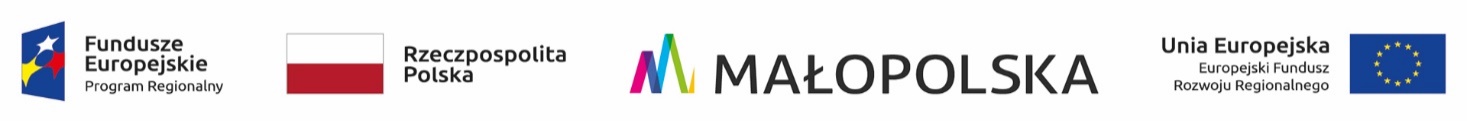 numer sprawy: OR-III.271.2.10.2021                                                                          Gorlice, 21.07.2021 r.do wszystkich Wykonawcówdotyczy:  Wyjaśnienia treści Specyfikacji Warunków Zamówienia (SWZ) i zmiany treści SWZ                          w postępowaniu o zamówienie publiczne prowadzonym w trybie podstawowym na budowę strefy przemysłowej przy ul. Zakole w Gorlicach w systemie „zaprojektuj                          i wybuduj”.Zapytania Wykonawców i  wyjaśnienia ZamawiającegoW przedmiotowym postępowaniu wpłynęły do Zamawiającego wnioski o wyjaśnienie treści SWZ. Treść zapytań wraz z wyjaśnieniami jest następująca:Prosimy o przekazanie Programu Funkcjonalno-Użytkowego obejmującego część informacyjną zgodną §19 punkt 4) Rozporządzenia Ministra Infrastruktury z dnia 2 września 2004 r. w sprawie szczegółowego zakresu i formy dokumentacji projektowej, specyfikacji technicznych wykonania                       i odbioru robót budowlanych oraz programu funkcjonalno-użytkowego (t.j. Dz.U. 2013 poz. 1129). Określone w ww. paragrafie rozporządzenia informacje i dokumenty są niezbędne                         w zakresie obliczenia ceny oferty i stanowią część obligatoryjną dla Zamawiającego a nie część fakultatywną, którą można przenieść na Wykonawcę. W szczególności prosimy o uzupełnienie Programu Funkcjonalno-Użytkowego o następujące elementy: §19 punkt 4b) - wyniki badań gruntowo-wodnych na terenie budowy dla potrzeb posadowienia obiektów, §19 punkt 4d) - inwentaryzacja zieleni, §19 punkt 4h) – warunki techniczne i realizacyjne związane                                           z przyłączeniem obiektu do istniejących sieci: gazowych i energetycznych (przebudowa sieci oraz budowa oświetlenia).Odpowiedź: Zamawiający nie posiada innych informacji i dokumentów opisujących przedmiot zamówienia.                    W razie potrzeby Wykonawca we własnym zakresie winien  dokonać dodatkowe opracowania, uzyskać zgody i uzgodnienia  niezbędne do wykonania zadania w formule zaprojektuj i wybuduj. Koszt dodatkowych opracowań Wykonawca winien wkalkulować w cenę oferty. W zakresie nasadzeń kompensacyjnych oraz procedury administracyjnej związanej z wycinką drzew, Zamawiający precyzuje zapisy SWZ w ten sposób, że Wykonawca działając w imieniu i na rzecz Zamawiającego winien uzyskać zgodę i wykonać wycinkę drzew na terenie planowanej inwestycji. Zamawiający zobowiązuje się do samodzielnego poniesienia kosztów postępowania w tym zakresie i wykonania nałożonych przez właściwy organ obowiązków. Prosimy o informację dotyczącą wycinki drzew – czy zakresem wycinki należy objąć tylko niezbędne drzewa kolidujące z prowadzonymi pracami czy też wszystkie drzewa na terenie przeznaczonym pod Strefę Przemysłowej? Odpowiedź: Zamawiający wymaga, aby teren przeznaczony pod inwestycje SAG został wykarczowany w całości. Wywóz dłużyc na bazę Miejskiego Zakładu Usług Komunalnych przy ul. Kościuszki 92A, 38-300 Gorlice, natomiast gałęzie i karpiny winny być zutylizowane.Prosimy o informację czy w zakresie prac należy przewidzieć nasadzenia kompensacyjne. Odpowiedź: Wyjaśnienie zawarte w odpowiedzi na pytanie nr 1.Zamawiający zamieścił jako załącznik nr 2 do PFU Decyzję o warunkach zabudowy – decyzja ta nie obejmuje działek ewidencyjnych nr 171 oraz nr 135 które stanowią niezbędny zakres inwestycji (oraz ew. innych działek niezbędnych do zaprojektowania sieci uzbrojenia terenu). Prosimy  o potwierdzenie, że ewentualnie przygotowanie nowej decyzji o warunkach zabudowy wraz z niezbędnymi materiałami do wniosku jest po stronie Zamawiającego. Odpowiedź: W załączeniu przedkłada się Wypis z Miejscowego Planu Zagospodarowania Przestrzennego dla działek objętych zadaniem „Budowa strefy przemysłowej przy ul. Zakole w Gorlicach” (zał. nr 1 do niniejszego pisma), który jest następstwem dokumentu – Decyzji o warunkach zabudowy.Prosimy o zamieszczenie pisma Regionalnego Dyrektora Ochrony Środowiska nr ST-II.612.238.2019.GK z dnia 8.10.2019r Odpowiedź: W załączeniu przedkłada się Wypis z Miejscowego Planu Zagospodarowania Przestrzennego dla działek objętych zadaniem „Budowa strefy przemysłowej przy ul. Zakole w Gorlicach” (zał. nr 1 do niniejszego pisma), który jest następstwem dokumentu – Decyzji o warunkach zabudowy.Prosimy o zamieszczenie pisma Dyrektora Regionalnego Zarządu Gospodarki Wodnej                                    w Rzeszowie nr RZ.RPP.611.951.2019.MK z dnia 30.10.2019r Odpowiedź: W załączeniu przedkłada się Wypis z Miejscowego Planu Zagospodarowania Przestrzennego dla działek objętych zadaniem „Budowa strefy przemysłowej przy ul. Zakole w Gorlicach” (zał. nr 1 do niniejszego pisma), który jest następstwem dokumentu – Decyzji o warunkach zabudowy.Prosimy o informację dotyczącą niwelacji terenu – czy zakres prac ogranicza się do rozplantowania istniejącego nadmiaru ziemi czy też należy przewidzieć dodatkowe podniesienie całego terenu przeznaczonego pod Strefę Przemysłową ponad rzędną wody miarodajnej z uwagi na położenie terenu na obszarze szczególnego zagrożenia powodzią? Odpowiedź: Niwelacja terenu winna być wykonana z uwzględnieniem mas ziemnych znajdujących się na terenie (wyplantowanie terenu z rozmieszczeniem mas ziemnych znajdujących się na przedmiotowym terenie oraz powstałych podczas robót budowlanych).Prosimy o potwierdzenie, że cały teren objęty zakresem inwestycji nie wymaga procedury odrolnienia i odlesienia. Odpowiedź: W załączeniu uproszczony wypis z rejestru gruntów (zał. nr 2 do niniejszego pisma). Użytki i klasy gruntów dla przedmiotowych działek nie wymagają procedury odrolnienia i odlesienia.Opisany w PFU zakres inwestycji nie spełnia przesłanek do kwalifikacji całego przedsięwzięcia jako przedsięwzięcie mogące potencjalnie znacząco oddziaływać na środowisko. Jednak z uwagi na brak załączonych przez Zamawiającego warunków technicznych i realizacyjnych związanych z przebudową sieci SN i budową sieci gazowej brak jest możliwości jednoznacznego potwierdzenia spełnienia wymogów określonych w § 3 art. 1 punkt 7) oraz punkt 33) rozporządzenia Rady Ministrów w sprawie przedsięwzięć mogących znacząco oddziaływać na środowisko (t.j. Dz. U. 2016 poz. 71), a tym samym brak jest możliwości rzetelnego oszacowania kosztu i czasu prowadzenia prac projektowych. Prosimy o jednoznaczne potwierdzenie, że zakres prac nie obejmuje pozyskania decyzji o środowiskowych uwarunkowaniach realizacji inwestycji. Odpowiedź: Przebudowa sieci SN będzie polegała na likwidacji dwóch słupów, zabudowie jednego słupa w ciągu istniejącej sieci napowietrznej z uzbrojeniem oraz budowie linii kablowej SN o długości ok. 300 m. Wykonawca we własnym zakresie winien uzyskać warunki techniczne związane z przebudową sieci SN oraz ułożeniem rury gazowej wzdłuż drogi wewnętrznej. Koszt dodatkowych opracowań Wykonawca winien wkalkulować w cenę oferty. Zamawiający wymaga budowy drogi wewnętrznej o szerokości 7,0m która będzie miała połączenie z drogą powiatową w formie zjazdu publicznego. Zgodnie z wydaną decyzją na lokalizację zjazdu oraz przepisami technicznymi (Dz. U. 2016 poz. 124) szerokość jezdni zjazdu (a tym samym drogi wewnętrznej stanowiącej jego kontynuację) nie może być większa niż szerokość jezdni drogi powiatowej, która w stanie nie istniejącym ma szerokość < 7,0m – prosimy o stosowne wyjaśnienie. Odpowiedź: Wykonawca winien uwzględnić zapisy decyzji PZD zezwalającej na lokalizację zjazdu (szerokość zjazdu w granicy pasa drogowego dostosować do szerokości drogi powiatowej), natomiast szerokość drogi wewnętrznej za zjazdem należy wykonać jako 7,00 m. Czy Zamawiający w celu udowodnienia zdolności zawodowej lub technicznej uzna warunek za spełniony jeśli Wykonawca wykaże, że w okresie ostatnich 5 lat wykonał co najmniej dwie roboty polegające na budowie drogi z asfaltobetonu, każda o wartości powyżej 2mln złotych brutto oraz osobno dwie roboty budowlane z zakresu budowy sieci kanalizacyjnych lub wodociągowych (wraz z budową chodników i sieci elektroenergetycznych), każda powyżej 2mnl złotych brutto ?
Wyszczególnienie wielu prac w ramach jednego zadania może zawęzić znacząco liczbę potencjalnych Wykonawców. Przykładowo jeden z wykonawców może posiadać zdolność polegającą na budowie drogi z asfaltobetonu wraz z sama siecią kanalizacyjną a drugi z samą siecią wodociągową. Różnica pomiędzy budową sieci wodociągowej w porównaniu z kanalizacyjną nie jest na tyle duża żeby którykolwiek z wykonawców sobie z nią nie poradził. Na podobnej zasadzie Wykonawca, który ma zdolność polegającą osobno na budowie sieci wraz z infrastrukturą i zdolność polegającą na budowie drogi z asfaltobetonu jednak w ramach dwóch różnych zadań (wszystkie zadania przekraczające wartością wymogi Zamawiającego)z powodzeniem jest w stanie wykonać budowę drogi wraz z sieciami jako całość.Odpowiedź: W odpowiedzi Zamawiający zmienia treść SWZ w zakresie warunku udziału w postępowaniu.Zmianie ulega treść Specyfikacji Warunków Zamówienia w następującym zakresie: ust. 9.3.1. pkt 1) otrzymuje nowe obowiązujące brzmienie:„ 1) Wykonawca posiada doświadczenie polegające na wykonaniu co najmniej 2 (dwóch) robót budowlanych, gdzie zakres każdej obejmował lub każda polegała na budowie drogi o nawierzchni z asfaltobetonu o wartości co najmniej 2 000 000,00 zł brutto (dwa miliony złotych) każdej z tych robót, wykonanych nie wcześniej niż w okresie ostatnich 5 lat przed upływem terminu składania ofert, a jeżeli okres prowadzenia działalności jest krótszy –  w tym okresie, wykonanych należycie.” W związku z powyższą zmianą zmianie ulega załącznik nr 13 do SWZ - Formularz wykazu wykonanych robót budowlanych. Obowiązujący załącznik nr 13 do SWZ stanowi załącznik nr 3 do niniejszego pisma. Przedłużenie terminu składania ofertNowe, obowiązujące terminy:Termin składania ofert upływa dnia: 03.08.2021 r. godz. 13:00Otwarcie ofert nastąpi dnia: 03.08.2021 r. godz. 13:30Postanowienia ust. 13 SWZ - Wymagania dotyczące wadium należy zastosować odpowiednio,                z uwzględnieniem przedłużonego terminu do składania ofert.Dokonuje się odpowiednio zmiany terminu związania ofertą, w związku z czym postanowienie ust. 5 pkt 1) SWZ otrzymuje nową treść:„5. TERMIN ZWIĄZANIA OFERTĄTermin związania ofertą wynosi 30 dni od dnia upływu terminu składania ofert, przy czym pierwszym dniem terminu związania ofertą jest dzień, w którym upływa termin składania ofert. Wykonawca jest związany ofertą do upływu terminu 01.09.2021 r.”Zamawiający informuje jednocześnie o odpowiedniej zmianie ogłoszenia o zamówieniu nr 2021/BZP 00105777/01 z dnia 06.07.2021 r.Załączniki:Wypis z Miejscowego Planu Zagospodarowania Przestrzennego,Uproszczony wypis z rejestru gruntów,Formularz wykazu wykonanych robót budowlanych,                                                                                                ......................................................                                                                                                                      (podpis kierownika zamawiającego)K/o:1. strona internetowa prowadzonego postępowania – platforma zakupowa/Wykonawcy2. a/a Sporządził: , inspektor, Wydział Organizacyjny, Dział Zamówień Publicznych, tel. 183551252